
Dear Sir/Madam,	It is my pleasure to invite you to attend the seventh meeting of the Review Committee (RevCom) which is to meet at the ITU headquarters, Geneva, on 15 July 2016.The meeting will open at 0900 hours. Participant registration will begin at 0830 hours at the Montbrillant entrance. Detailed information concerning the meeting rooms will be displayed on screens at the entrances to ITU headquarters. Additional information about the meeting is set forth in Annex A.The draft agenda of the meeting, as prepared by the Chairman of the Review Committee (Mr Yoichi Maeda, Japan), is set out in Annex B.The time plan of Review Committee and associated meetings is set out in Annex C. Further enhancements to the timetable will be published on the homepage of the Review Committee.I wish you a productive and enjoyable meeting.Yours faithfully,Chaesub Lee
Director of the Telecommunication
Standardization Bureau

Annexes: 3ANNEX AMAKING CONTRIBUTIONSDEADLINES FOR CONTRIBUTIONS: The deadline for contributions is 12 (twelve) calendar days before the meeting. Such contributions will be published on the RevCom website and must therefore be received by TSB not later than 2 July 2016. Contributions received at least two months before the start of the meeting may be translated, if requested.DIRECT POSTING/DOCUMENT SUBMISSION: A direct posting system for contributions is available on-line. The direct posting system allows ITU-T members to reserve contribution numbers and to upload/revise contributions directly to the ITU-T web server. Further information and guidelines for the direct posting system are available at the following address: http://itu.int/net/ITU-T/ddp/.TEMPLATES: Please use the provided set of templates to prepare your meeting documents. The templates are accessible from each ITU-T study group web page, under “Delegate resources” (http://itu.int/ITU-T/studygroups/templates). The name, fax and telephone numbers and e-mail address of the person to be contacted about the contribution should be indicated on the cover page of all documents.WORK METHODS AND FACILITIESINTERPRETATION: In agreement with the Chairman of RevCom, the meeting will be conducted in English only.REMOTE PARTICIPATION: Allows you to raise your hand remotely and make an oral intervention that will be heard by all participants. You are also provided with a video feed of the conference room. All documents and presentations are visible. You can use chat to communicate with other participants as well as the meeting host.CAPTIONING: Real time captioning of the English audio channel is provided on the screen.WEBCASTING: Allows you to listen to any of the interpreted audio feeds in real-time or later (webcasting is archived). No documents and presentations are shown, and no interventions are possible.PAPERLESS MEETINGS:  This RevCom meeting will be run paperless.WIRELESS LAN facilities are available for use by delegates in all ITU meeting rooms and in the CICG (Geneva International Conference Centre) building. Detailed information is available on the ITU-T website (http://itu.int/ITU-T/edh/faqs-support.html). E-LOCKERS are available on the ground floor of the Montbrillant building. Your ITU RFID badge opens and closes the e-locker. Your e-locker is available only for the period of the meeting you are attending, so please ensure that you empty the locker before 23:59 on the last day of the meeting.LOAN LAPTOPS: The ITU Service Desk (servicedesk@itu.int) has a limited number of laptops available on a first-come, first-serve basis for those who do not have one.PRINTERS: Printers are available in the cyber café on the second basement level of the Tower building, on the first floor of the Montbrillant building and near the major meeting rooms for delegates who wish to print documents.E-PRINTING: In addition to the "traditional" print method using printer queues that need to be installed on the user's computer or device, printing documents via e-mail ("e-print") is now possible. The procedure is simply to attach the documents to be printed to an email that is sent to the desired printer email address (in the form printername@eprint.itu.int). No driver installation is required. For more details, please see http://itu.int/ITU-T/go/e-print.REGISTRATION, NEW DELEGATES and FELLOWSHIPSREGISTRATION: To enable TSB to make the necessary arrangements, please send by letter, fax (+41 22 730 5853) or e-mail (tsbreg@itu.int), not later than 17 June 2016, the list of people who will be representing your Administration, Sector Member, Associate, Academic Institution, regional and/or international organization or other entity. Administrations are requested also to indicate the name of their head of delegation (and deputy head, if applicable).Please note that pre-registration of participants for ITU-T meetings is carried out online on the ITU-T website (http://itu.int/en/ITU-T/revcom).NEW DELEGATES are invited to attend a MENTORING PROGRAM, including a welcome briefing upon registration, a guided visit of ITU headquarters, and an orientation session on ITU-T. If you would like to participate, please contact ITU-Tmembership@itu.int. FELLOWSHIPS: We are pleased to inform you that two partial fellowships per administration will be awarded, subject to available funding, to facilitate participation from Least Developed or Low Income Developing Countries (http://itu.int/en/ITU-T/info/Pages/resources.aspx). Please further note that when two (2) partial fellowships are requested, at least one must be an economy class air ticket. An application for a fellowship must be authorized by the relevant Administration of the ITU Member State.  Fellowship requests (please use enclosed Form 1), must be returned to ITU not later than 3 June 2016. Please note that the decision criteria to grant a fellowship include: the available TSB budget, contributions by the applicant to the meeting, equitable distribution among countries and regions, and gender balance.VISITING GENEVA: HOTELS AND VISASPlease note that a new visitor information website is now available at: http://itu.int/en/delegates-corner.HOTELS: For your convenience, a hotel reservation form is enclosed (Form 2). A list of hotels can be found at: http://www.itu.int/net4/travel/index.aspx VISAS: Please remember that citizens of some countries are required to obtain a visa in order to enter and spend time in Switzerland. The visa must be requested at least four (4) weeks before the date of beginning of the meeting and obtained from the office (embassy or consulate) representing Switzerland in your country or, if there is no such office in your country, from the one that is closest to the country of departure. If problems are encountered, the Union can, at the official request of the administration or entity you represent, approach the competent Swiss authorities in order to facilitate delivery of the visa but only within the period mentioned. Any such request must specify the name and functions, date of birth, number, and dates of issue and expiry of passport of the individual(s) for whom the visa(s) is/are requested and be accompanied by a copy of the notification of confirmation of registration approved for the ITU-T meeting in question, and must be sent to TSB by fax (+41 22 730 5853) or e-mail (tsbreg@itu.int) bearing the words “visa request”. KEY DEADLINES (before meeting)
FORM 1 - FELLOWSHIP REQUEST(to TSB Collective letter 7/RevCom)
FORM 2 - HOTELS(to TSB Collective letter 7/RevCom)TELECOMMUNICATION STANDARDIZATION SECTORRevCom meeting on 15 July 2016 in Geneva.Confirmation of the reservation made on (date)  ___________with (hotel) ________________________________________at the ITU preferential tariff____________ single/double room(s)arriving on (date)  ___________  at (time)  ___________  departing on (date)  ___________GENEVA TRANSPORT CARD: Hotels and residences in the canton of Geneva now provide a free "Geneva Transport Card" valid for the duration of the stay. This card will give you free access to Geneva public transport, including buses, trams, boats and trains as far as Versoix and the airport. Family name: _______________________________________________________________First name: _________________________________________________________________Address: 	 ______________________________	Tel:	 _________________________________________________________________	Fax:	 _________________________________________________________________ 	E-mail:	 ___________________________Credit card to guarantee this reservation:  AX/VISA/DINERS/EC (or other) ______________No.: __________________________________	valid until: _________________________Date: _________________________________	Signature: _________________________ANNEX B
DRAFT AGENDA FOR THE MEETING OF THE REVIEW COMMITTEE(Geneva, 15 July 2016)ANNEX C
DRAFT TIME PLAN FOR TSAG, REVCOM AND RELATED RAPPORTEUR GROUP MEETINGS (additional ad hoc groups may be scheduled)______________________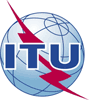 International telecommunication unionTelecommunication Standardization BureauInternational telecommunication unionTelecommunication Standardization Bureau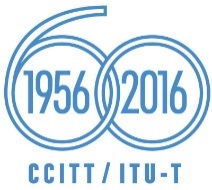 Geneva, 16 May 2016Geneva, 16 May 2016Ref:TSB Collective letter 7/RevComTSB Collective letter 7/RevComTo Administrations of Member States of the Union,To ITU-T Sector Members,To ITU Academia,To the Chairmen of ITU-T Study Groups,To the Chairman of the ITU-T Standardization Committee for Vocabulary,To the Chairman of the Telecommunication Standardization Advisory GroupTo Administrations of Member States of the Union,To ITU-T Sector Members,To ITU Academia,To the Chairmen of ITU-T Study Groups,To the Chairman of the ITU-T Standardization Committee for Vocabulary,To the Chairman of the Telecommunication Standardization Advisory GroupTel:+41 22 730 6311+41 22 730 6311To Administrations of Member States of the Union,To ITU-T Sector Members,To ITU Academia,To the Chairmen of ITU-T Study Groups,To the Chairman of the ITU-T Standardization Committee for Vocabulary,To the Chairman of the Telecommunication Standardization Advisory GroupTo Administrations of Member States of the Union,To ITU-T Sector Members,To ITU Academia,To the Chairmen of ITU-T Study Groups,To the Chairman of the ITU-T Standardization Committee for Vocabulary,To the Chairman of the Telecommunication Standardization Advisory GroupFax:Email: +41 22 730 5853tsbrevcom@itu.int+41 22 730 5853tsbrevcom@itu.intTo Administrations of Member States of the Union,To ITU-T Sector Members,To ITU Academia,To the Chairmen of ITU-T Study Groups,To the Chairman of the ITU-T Standardization Committee for Vocabulary,To the Chairman of the Telecommunication Standardization Advisory GroupTo Administrations of Member States of the Union,To ITU-T Sector Members,To ITU Academia,To the Chairmen of ITU-T Study Groups,To the Chairman of the ITU-T Standardization Committee for Vocabulary,To the Chairman of the Telecommunication Standardization Advisory GroupSubject:Seventh meeting of the Review Committee (RevCom), Geneva, 15 July 2016Seventh meeting of the Review Committee (RevCom), Geneva, 15 July 2016Seventh meeting of the Review Committee (RevCom), Geneva, 15 July 2016Seventh meeting of the Review Committee (RevCom), Geneva, 15 July 2016Two months15 May 2016- submit contributions for which translation is requestedSix weeks3 June 2016- fellowship requestsFour weeks17 June 2016- online pre-registration- requests for visa support letters12 calendar days2 July 2016- final deadline for contributions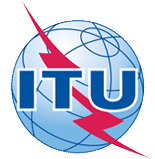 ITU-T REVCOM meetingGeneva, Switzerland, 15 July 2016ITU-T REVCOM meetingGeneva, Switzerland, 15 July 2016ITU-T REVCOM meetingGeneva, Switzerland, 15 July 2016ITU-T REVCOM meetingGeneva, Switzerland, 15 July 2016ITU-T REVCOM meetingGeneva, Switzerland, 15 July 2016ITU-T REVCOM meetingGeneva, Switzerland, 15 July 2016Please return to:Please return to:ITU Geneva (Switzerland)ITU Geneva (Switzerland)E-mail: 	bdtfellowships@itu.intTel:	+41 22 730 5227Fax:	+41 22 730 5778E-mail: 	bdtfellowships@itu.intTel:	+41 22 730 5227Fax:	+41 22 730 5778E-mail: 	bdtfellowships@itu.intTel:	+41 22 730 5227Fax:	+41 22 730 5778E-mail: 	bdtfellowships@itu.intTel:	+41 22 730 5227Fax:	+41 22 730 5778Request for one partial fellowship to be submitted before 3 June 2016Request for one partial fellowship to be submitted before 3 June 2016Request for one partial fellowship to be submitted before 3 June 2016Request for one partial fellowship to be submitted before 3 June 2016Request for one partial fellowship to be submitted before 3 June 2016Request for one partial fellowship to be submitted before 3 June 2016Request for one partial fellowship to be submitted before 3 June 2016Request for one partial fellowship to be submitted before 3 June 2016Participation of women is encouragedParticipation of women is encouragedParticipation of women is encouragedRegistration Confirmation ID No: ……………………………………………………………………………
(Note:  It is imperative for fellowship holders to pre-register via the online registration form at: http://www.itu.int/en/ITU-T/revcom/Pages/default.aspx)Country: _____________________________________________________________________________________________Name of the Administration or Organization: ______________________________________________________Mr / Ms _______________________________(family name) 	________________________________(given name)Title: _________________________________________________________________________________________________Registration Confirmation ID No: ……………………………………………………………………………
(Note:  It is imperative for fellowship holders to pre-register via the online registration form at: http://www.itu.int/en/ITU-T/revcom/Pages/default.aspx)Country: _____________________________________________________________________________________________Name of the Administration or Organization: ______________________________________________________Mr / Ms _______________________________(family name) 	________________________________(given name)Title: _________________________________________________________________________________________________Registration Confirmation ID No: ……………………………………………………………………………
(Note:  It is imperative for fellowship holders to pre-register via the online registration form at: http://www.itu.int/en/ITU-T/revcom/Pages/default.aspx)Country: _____________________________________________________________________________________________Name of the Administration or Organization: ______________________________________________________Mr / Ms _______________________________(family name) 	________________________________(given name)Title: _________________________________________________________________________________________________Registration Confirmation ID No: ……………………………………………………………………………
(Note:  It is imperative for fellowship holders to pre-register via the online registration form at: http://www.itu.int/en/ITU-T/revcom/Pages/default.aspx)Country: _____________________________________________________________________________________________Name of the Administration or Organization: ______________________________________________________Mr / Ms _______________________________(family name) 	________________________________(given name)Title: _________________________________________________________________________________________________Registration Confirmation ID No: ……………………………………………………………………………
(Note:  It is imperative for fellowship holders to pre-register via the online registration form at: http://www.itu.int/en/ITU-T/revcom/Pages/default.aspx)Country: _____________________________________________________________________________________________Name of the Administration or Organization: ______________________________________________________Mr / Ms _______________________________(family name) 	________________________________(given name)Title: _________________________________________________________________________________________________Registration Confirmation ID No: ……………………………………………………………………………
(Note:  It is imperative for fellowship holders to pre-register via the online registration form at: http://www.itu.int/en/ITU-T/revcom/Pages/default.aspx)Country: _____________________________________________________________________________________________Name of the Administration or Organization: ______________________________________________________Mr / Ms _______________________________(family name) 	________________________________(given name)Title: _________________________________________________________________________________________________Registration Confirmation ID No: ……………………………………………………………………………
(Note:  It is imperative for fellowship holders to pre-register via the online registration form at: http://www.itu.int/en/ITU-T/revcom/Pages/default.aspx)Country: _____________________________________________________________________________________________Name of the Administration or Organization: ______________________________________________________Mr / Ms _______________________________(family name) 	________________________________(given name)Title: _________________________________________________________________________________________________Registration Confirmation ID No: ……………………………………………………………………………
(Note:  It is imperative for fellowship holders to pre-register via the online registration form at: http://www.itu.int/en/ITU-T/revcom/Pages/default.aspx)Country: _____________________________________________________________________________________________Name of the Administration or Organization: ______________________________________________________Mr / Ms _______________________________(family name) 	________________________________(given name)Title: _________________________________________________________________________________________________Address: 	_____________________________________________________________________________________________________	_____________________________________________________________________________________________________Tel.: _________________________ Fax:	 _________________________ E-mail: __________________________________PASSPORT INFORMATION:Date of birth: ________________________________________________________________________________________Nationality: ______________________________   Passport number: _______________________________________Date of issue: ______________ In (place): _________________________Valid until (date): __________________Address: 	_____________________________________________________________________________________________________	_____________________________________________________________________________________________________Tel.: _________________________ Fax:	 _________________________ E-mail: __________________________________PASSPORT INFORMATION:Date of birth: ________________________________________________________________________________________Nationality: ______________________________   Passport number: _______________________________________Date of issue: ______________ In (place): _________________________Valid until (date): __________________Address: 	_____________________________________________________________________________________________________	_____________________________________________________________________________________________________Tel.: _________________________ Fax:	 _________________________ E-mail: __________________________________PASSPORT INFORMATION:Date of birth: ________________________________________________________________________________________Nationality: ______________________________   Passport number: _______________________________________Date of issue: ______________ In (place): _________________________Valid until (date): __________________Address: 	_____________________________________________________________________________________________________	_____________________________________________________________________________________________________Tel.: _________________________ Fax:	 _________________________ E-mail: __________________________________PASSPORT INFORMATION:Date of birth: ________________________________________________________________________________________Nationality: ______________________________   Passport number: _______________________________________Date of issue: ______________ In (place): _________________________Valid until (date): __________________Address: 	_____________________________________________________________________________________________________	_____________________________________________________________________________________________________Tel.: _________________________ Fax:	 _________________________ E-mail: __________________________________PASSPORT INFORMATION:Date of birth: ________________________________________________________________________________________Nationality: ______________________________   Passport number: _______________________________________Date of issue: ______________ In (place): _________________________Valid until (date): __________________Address: 	_____________________________________________________________________________________________________	_____________________________________________________________________________________________________Tel.: _________________________ Fax:	 _________________________ E-mail: __________________________________PASSPORT INFORMATION:Date of birth: ________________________________________________________________________________________Nationality: ______________________________   Passport number: _______________________________________Date of issue: ______________ In (place): _________________________Valid until (date): __________________Address: 	_____________________________________________________________________________________________________	_____________________________________________________________________________________________________Tel.: _________________________ Fax:	 _________________________ E-mail: __________________________________PASSPORT INFORMATION:Date of birth: ________________________________________________________________________________________Nationality: ______________________________   Passport number: _______________________________________Date of issue: ______________ In (place): _________________________Valid until (date): __________________Address: 	_____________________________________________________________________________________________________	_____________________________________________________________________________________________________Tel.: _________________________ Fax:	 _________________________ E-mail: __________________________________PASSPORT INFORMATION:Date of birth: ________________________________________________________________________________________Nationality: ______________________________   Passport number: _______________________________________Date of issue: ______________ In (place): _________________________Valid until (date): __________________Please select your preference(which ITU will do its best to accommodate)Please select your preference(which ITU will do its best to accommodate)Please select your preference(which ITU will do its best to accommodate)Please select your preference(which ITU will do its best to accommodate)Please select your preference(which ITU will do its best to accommodate)Please select your preference(which ITU will do its best to accommodate)Please select your preference(which ITU will do its best to accommodate)Please select your preference(which ITU will do its best to accommodate)	□ Economy class air ticket (duty station / Geneva / duty station)	□ Daily subsistence allowance intended to cover accommodation, meals & misc. expenses	□ Economy class air ticket (duty station / Geneva / duty station)	□ Daily subsistence allowance intended to cover accommodation, meals & misc. expenses	□ Economy class air ticket (duty station / Geneva / duty station)	□ Daily subsistence allowance intended to cover accommodation, meals & misc. expenses	□ Economy class air ticket (duty station / Geneva / duty station)	□ Daily subsistence allowance intended to cover accommodation, meals & misc. expenses	□ Economy class air ticket (duty station / Geneva / duty station)	□ Daily subsistence allowance intended to cover accommodation, meals & misc. expenses	□ Economy class air ticket (duty station / Geneva / duty station)	□ Daily subsistence allowance intended to cover accommodation, meals & misc. expenses	□ Economy class air ticket (duty station / Geneva / duty station)	□ Daily subsistence allowance intended to cover accommodation, meals & misc. expenses	□ Economy class air ticket (duty station / Geneva / duty station)	□ Daily subsistence allowance intended to cover accommodation, meals & misc. expensesSignature of fellowship candidate:Signature of fellowship candidate:Signature of fellowship candidate:Signature of fellowship candidate:Signature of fellowship candidate:Date:Date:Date:TO VALIDATE FELLOWSHIP REQUEST, NAME, TITLE AND SIGNATURE OF CERTIFYING OFFICIAL DESIGNATING PARTICIPANT MUST BE COMPLETED BELOW WITH OFFICIAL STAMP.N.B. IT IS IMPERATIVE THAT FELLOWS BE PRESENT FROM THE FIRST DAY TO THE END OF THE MEETING.TO VALIDATE FELLOWSHIP REQUEST, NAME, TITLE AND SIGNATURE OF CERTIFYING OFFICIAL DESIGNATING PARTICIPANT MUST BE COMPLETED BELOW WITH OFFICIAL STAMP.N.B. IT IS IMPERATIVE THAT FELLOWS BE PRESENT FROM THE FIRST DAY TO THE END OF THE MEETING.TO VALIDATE FELLOWSHIP REQUEST, NAME, TITLE AND SIGNATURE OF CERTIFYING OFFICIAL DESIGNATING PARTICIPANT MUST BE COMPLETED BELOW WITH OFFICIAL STAMP.N.B. IT IS IMPERATIVE THAT FELLOWS BE PRESENT FROM THE FIRST DAY TO THE END OF THE MEETING.TO VALIDATE FELLOWSHIP REQUEST, NAME, TITLE AND SIGNATURE OF CERTIFYING OFFICIAL DESIGNATING PARTICIPANT MUST BE COMPLETED BELOW WITH OFFICIAL STAMP.N.B. IT IS IMPERATIVE THAT FELLOWS BE PRESENT FROM THE FIRST DAY TO THE END OF THE MEETING.TO VALIDATE FELLOWSHIP REQUEST, NAME, TITLE AND SIGNATURE OF CERTIFYING OFFICIAL DESIGNATING PARTICIPANT MUST BE COMPLETED BELOW WITH OFFICIAL STAMP.N.B. IT IS IMPERATIVE THAT FELLOWS BE PRESENT FROM THE FIRST DAY TO THE END OF THE MEETING.TO VALIDATE FELLOWSHIP REQUEST, NAME, TITLE AND SIGNATURE OF CERTIFYING OFFICIAL DESIGNATING PARTICIPANT MUST BE COMPLETED BELOW WITH OFFICIAL STAMP.N.B. IT IS IMPERATIVE THAT FELLOWS BE PRESENT FROM THE FIRST DAY TO THE END OF THE MEETING.TO VALIDATE FELLOWSHIP REQUEST, NAME, TITLE AND SIGNATURE OF CERTIFYING OFFICIAL DESIGNATING PARTICIPANT MUST BE COMPLETED BELOW WITH OFFICIAL STAMP.N.B. IT IS IMPERATIVE THAT FELLOWS BE PRESENT FROM THE FIRST DAY TO THE END OF THE MEETING.TO VALIDATE FELLOWSHIP REQUEST, NAME, TITLE AND SIGNATURE OF CERTIFYING OFFICIAL DESIGNATING PARTICIPANT MUST BE COMPLETED BELOW WITH OFFICIAL STAMP.N.B. IT IS IMPERATIVE THAT FELLOWS BE PRESENT FROM THE FIRST DAY TO THE END OF THE MEETING.Signature:Signature:Signature:Signature:Signature:Date:Date:Date:This confirmation form should be sent directly to the hotel of your choiceINTERNATIONAL TELECOMMUNICATION UNIONAgenda ItemAgenda Item1.Opening of the meeting2.Opening remarks by the Director of the TSB3.Approval of the Agenda4.Objectives for this meeting5.Documents and their allocation6.Work plan for this meeting7.Conduct of and facilities8.Approval of the sixth RevCom meeting report9.Consideration on RevCom action plan10.Review of current ITU-T activity monitoring11.Consideration of input documents12.Liaison and interaction with other groups13.Rapporteur Group meeting on ITU-T Restructuring14.Reviews of the meeting results15.RevCom report to WTSA-16 and TSAG16.Future activities17.Any other business18.Closure of meetingSession #Friday15 JulySaturday16 JulySunday17 JulyMonday18 JulyTuesday19 JulyWednesday20 JulyThursday21 JulyFriday22 July#1; am9:00 - 10:30RevCom Plenary9:30 - 10:30 TSAG Plenary9:30 - 10:30TSAG Rapporteur Group on Work Programme and Study Group Structure9:30 - 10:30TSAG Rapporteur Group on Working Methods9:30 - 11:00 TSAG Rapporteur Group on Work Programme and Study Group Structure9:00 - 10:30 TSAG PlenaryCoffee break#2; am11:00 - 12:00 RevCom Plenary11:00 - 12:30TSAG Plenary11:00 - 12:30TSAG Rapporteur Group on Work Programme and Study Group Structure10:30 - 12:30TSAG Rapporteur Group on Working Methods11:30 - 12:30TSAG Rapporteur Group on Work Programme and Study Group Structure11:00 - 12:00TSAG PlenaryLunch#3; pm14:30 - 15:30RevCom Plenary15:00 - 18:00TSAG Management Meeting14:30 - 16:00 TSAG Plenary14:30 - 16:00 TSAG Rapporteur Group on Strengthening Cooperation14:30 - 16:00 TSAG Sub-group on Rapporteur Intra-ITU Collaboration and Coordination14:30 - 16:00 TSAG Rapporteur Group on Working Methods                14:30 - 16:00 TSAG PlenaryCoffee break#4, pm16:00 - 17:30Chairmen MeetingTSAG Management Meeting
16:30 - 17:30   TSAG Plenary16:30 - 17:30TSAG Rapporteur Group on Strengthening Cooperation16:30 - 17:30TSAG Rapporteur Group on Strengthening Cooperation16:30 - 17:30TSAG Rapporteur Group on Working Methods16:30 - 17:30 TSAG Plenary